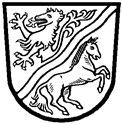 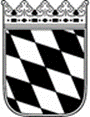 Landratsamt Rottal–Inn
Beizubringende Unterlagen für die Konzessionierung von Privatkrankenanstalten nach § 30 GewOFür die/den Gewerbetreibende/n bzw. bei juristischen Personen für jeden Geschäftsführer sind folgende Unterlagen notwendig:Wird die Erlaubnis für eine juristische Person beantragt, sind die erforderlichen Unterlagen Nr.2, 3, 4, 5 und 7 für die juristische Person selbst, neben den Unterlagen des Geschäftsführers, zusätzlich vorzulegen.1. 	Ein Führungszeugnis zur Vorlage bei einer Behörde (§ 30 Abs.5 BZRG)Zusendung an: 		Landratsamt Rottal-InnSG 31-Öffentliche Sicherheit und Ordnung					Ringstraße 4 – 7					84347 Pfarrkirchenwo: ► Beim Einwohnermeldeamt der Wohnsitzgemeinde2. 	Eine Auskunft aus dem Gewerbezentralregister zur Vorlage bei einer Behörde Zusendung an: 		Landratsamt Rottal-InnSG 31-Öffentliche Sicherheit und Ordnung					Ringstraße 4 – 7					84347 Pfarrkirchenwo: ► Beim Einwohnermeldeamt der Wohnsitzgemeinde3.	Bescheinigung in Steuersachenwo: ► Vom (jeweiligen) Betriebssitz- und/oder Wohnsitzfinanzamt der letzten drei Jahre												____4. 	Sofern der/die Antragsteller/in bereits selbständig tätig war oder ist:► Bestätigung der Sozialversicherung (Krankenkasse), dass keine Rückstände vorhanden sind												____5. 	Handelsregisterauszug (HRA/HRB/VR-Auszug) sowie Gesellschaftsvertrag sofern vorhanden)6. 	beidseitige Farbkopie des Personalausweises oder Farbkopie des Reisepasses7.	Selbstauskunft hinsichtlich:	- Vorstrafen	- anhängiger Strafverfahren	- anhängiger Bußgeldverfahren mit Gewerbebezug	- anhängiger Gewerbeuntersagungs- bzw. Widerrufsverfahren8.	Angaben zum Gewerbebetrieb	► Darstellung der medizinischen Indikationsbereiche	► Erklärung, ob die Klinik nur in einem Teil eines auch von anderen Personen bewohnten Gebäudes untergebracht ist	► Erklärung, ob die Klinik zur Aufnahme von Personen mit ansteckenden Krankheiten oder von Geisteskranken bestimmt ist.	► Grundrisspläne mit entsprechenden Bemaßungen und Kennzeichnung der einzelnen	     Räume mit der jeweiligen Zweckbestimmung (Behandlungs- und Funktionsräume,		     Patientenzimmer)Allgemeine Informationen:► § 30 Abs. 1 GewO erfasst nur solche Privatkrankenanstalten, welche der stationären      Krankenbehandlung dienen.► Geschäftsführerwechsel, Einstellung weiterer Geschäftsführer sind dem Landratsamt      Rottal-Inn zum Zwecke der Zuverlässigkeitsprüfung anzuzeigen